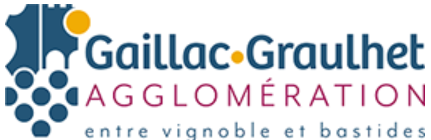 LISTE DES MARCHES ET CONTRATS DE CONCESSION CONCLUS EN 2023Conformément aux articles L 2196-2, R 2196-1, L 3131-1 et R 3131-1 du code de la commande publique.Remarque : les montants indiqués sont les montants HT à la date de signature du marché. Pour les marchés passés pour plusieurs années et/ou avec des seuils minimum et maximum, le montant notifié correspond au montant maximum sur la durée maximale du marché.MARCHES DE FOURNITURES < 215 000€ HT Procédure MAPAMARCHES DE FOURNITURES > 215 000€ HT Procédure Appel d’Offre FormaliséMARCHES DE SERVICES < 215 000 € HT Procédure MAPAMARCHES DE SERVICES > 215 000 € HT Procédure Appel d’Offre Formalisé3-1 MARCHES DE TRAVAUX > 90 000 € HT et < à 5 382 000 € HT Procédure MAPA3-2 MARCHES DE TRAVAUX > à 5 382 000 € HT Procédure Appel d’Offre FormaliséN° du marchéObjet du marchéDonnées essentielles22-32-PAFAcquisition d'une mini-pelle de 5T d'occasion et d'un compacteur de 4T neuf Données essentielles lot 1Données essentielles lot 2N° du marchéObjet du marchéDonnées essentielles22-30-AOFFourniture, montage et réparations de pneumatiques pour le service parc automobileDonnées essentielles lot 1Données essentielles lot 2Données essentielles lot 322-28-AOFFourniture de produits d'entretien, d'hygiène et de matériels de nettoyageDonnées essentielles lot 1Données essentielles lot 2Données essentielles lot 3Données essentielles lot 522-22-AOFbisAcquisition de cinq véhicules poids lourds pour les compétences Déchets et VoirieDonnées essentielles lot 1Données essentielles lot 2Données essentielles lot 322-31-AOFAcquisition de vêtements de travail et d'équipements de protection individuelleDonnées essentielles lot 1Données essentielles lot 2Données essentielles lot 3Données essentielles lot 4Données essentielles lot 5N° du marchéObjet du marchéDonnées essentielles22-33-PASAppel à un prestataire de service chargé de la mise en œuvre des actions d'animation et de médiation autour du projet de médiation musicale du territoireDonnées essentielles22-35-PASInventaire des zones d'activités économiques et de la vacance de locauxDonnées essentielles23-01-PASFourniture et gestion d'abonnements à des périodiques et revuesDonnées essentielles lot 2N° du marchéObjet du marchéDonnées essentielles23-03-AOSContrôle des installations individuelles - Contrôle des installations d'assainissement collectives et non collectivesDonnées essentielles lot 1Données essentielles lot 223-02-AOSMarché de services de téléphonie fixe et accès internet isolé et de moyens de téléphonie fixe hébergésDonnées essentielles lot 1Données essentielles lot 2N° du marchéObjet du marchéDonnées essentielles22-27-PATConstruction d'un réfectoire et aménagement d'un espace cuisine pour l'école de Lagrave, en construction traditionnelle ou en éléments préfabriquésDonnées essentielles Lot 1Données essentielles Lot 2Données essentielles Lot 3Données essentielles Lot 4Données essentielles Lot 5Données essentielles Lot 6Données essentielles Lot 7Données essentielles Lot 8BDonnées essentielles Lot 9Données essentielles Lot 10Données essentielles Lot 1122-20-PATTravaux de mise en œuvre d’un dégrilleur automatique en amont poste de relevage de la station d’épuration à filtres plantés sur la commune de Cahuzac-sur-vèreDonnées essentielles22-15-PAT BIS 2Acquisition et pose de mobilier urbain, de jeux extérieurs et construction d'un City stade dans le cadre de l'aménagement des espaces publics du quartier Lentajou à GaillacDonnées essentielles Lot 3ADonnées essentielles Lot 3BDonnées essentielles Lot 3CN° du marchéObjet du marchéDonnées essentiellesNEANT